TRABAJO 3º ESO 12 DE MAYO:1º EJERCICIOS DE REPASO: PÁGINA 101 EJERCICIOS 1 y 22º SOLUCIÓN EJERCICIO 7 DE LA PÁGINA 141: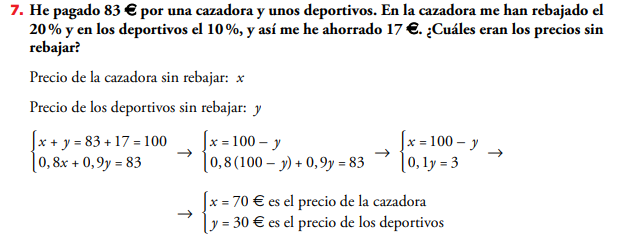 